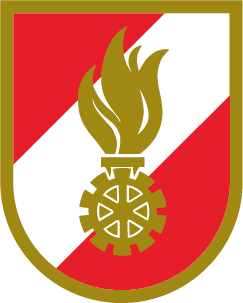 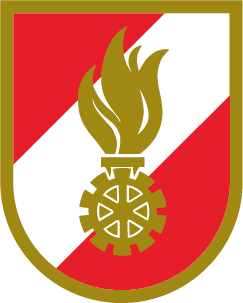 Feuerwehr: PrüfkarteiblattPrüfkarteiblattPrüfkarteiblattSteuerorgan (ÖNORM EN 13731)Steuerorgan (ÖNORM EN 13731)Steuerorgan (ÖNORM EN 13731)Steuerorgan (ÖNORM EN 13731)Steuerorgan (ÖNORM EN 13731)Steuerorgan (ÖNORM EN 13731)Steuerorgan (ÖNORM EN 13731)Steuerorgan (ÖNORM EN 13731)Steuerorgan (ÖNORM EN 13731)Blatt Nr.: Blatt Nr.: Hersteller:Hersteller:Lagerungsort: Lagerungsort: Lfd. Nr.: Lieferant:Lieferant:Herstellungsjahr: Herstellungsjahr: Inv. Nr.: Prüfverfahren: jährliche Sicht- und Funktionsprüfung Prüfverfahren: jährliche Sicht- und Funktionsprüfung Prüfverfahren: jährliche Sicht- und Funktionsprüfung Prüfverfahren: jährliche Sicht- und Funktionsprüfung Prüfverfahren: jährliche Sicht- und Funktionsprüfung Prüfverfahren: jährliche Sicht- und Funktionsprüfung Prüfverfahren: jährliche Sicht- und Funktionsprüfung Prüfverfahren: jährliche Sicht- und Funktionsprüfung Prüfverfahren: jährliche Sicht- und Funktionsprüfung PrüfungPrüfungPrüfungPrüfungPrüfungPrüfungPrüfungPrüfungPrüfungPrüfungPrüfungPrüfdatum:Prüfdatum:Prüfdatum:Prüfdatum:Sicht- und FunktionsprüfungSicht- und FunktionsprüfungSicht- und FunktionsprüfungSicht- und FunktionsprüfungSicht- und FunktionsprüfungSicht- und FunktionsprüfungSicht- und FunktionsprüfungSicht- und FunktionsprüfungSicht- und FunktionsprüfungSicht- und FunktionsprüfungSicht- und FunktionsprüfungSicht- und FunktionsprüfungSicht- und FunktionsprüfungSicht- und FunktionsprüfungSicht- und FunktionsprüfungEin- und Ausgangskupplungen unbeschädigt und dichtEin- und Ausgangskupplungen unbeschädigt und dichtEin- und Ausgangskupplungen unbeschädigt und dichtAbsperrhähne bzw. Steuerhebel leichtgängig und in OrdnungAbsperrhähne bzw. Steuerhebel leichtgängig und in OrdnungAbsperrhähne bzw. Steuerhebel leichtgängig und in OrdnungManometer in OrdnungManometer in OrdnungManometer in OrdnungGehäuse mit Sicherheitshinweisen in OrdnungGehäuse mit Sicherheitshinweisen in OrdnungGehäuse mit Sicherheitshinweisen in OrdnungFunktionsprüfungFunktionsprüfungFunktionsprüfungFunktionsprüfungFunktionsprüfungFunktionsprüfungFunktionsprüfungFunktionsprüfungFunktionsprüfungFunktionsprüfungFunktionsprüfungFunktionsprüfungFunktionsprüfungFunktionsprüfungFunktionsprüfungManometer des Steuerorgans zeigt gleichen Druck wie Testmanometer anManometer des Steuerorgans zeigt gleichen Druck wie Testmanometer anManometer des Steuerorgans zeigt gleichen Druck wie Testmanometer anSicherheitsventile öffnen bei + / - 10 %Sicherheitsventile öffnen bei + / - 10 %Sicherheitsventile öffnen bei + / - 10 %Anlage dichtAnlage dichtAnlage dichtBefund:Befund:Befund:Befund:Name Geräteprüfer:Name Geräteprüfer:Name Geräteprüfer:Name Geräteprüfer:Unterschrift Geräteprüfer:Unterschrift Geräteprüfer:Unterschrift Geräteprüfer:Unterschrift Geräteprüfer:Unterschrift Feuerwehrkommandant:Unterschrift Feuerwehrkommandant:Unterschrift Feuerwehrkommandant:Unterschrift Feuerwehrkommandant: